The Waiting GameHer eyes were emeralds in a porcelain maskThe serpents her hissing long locks Her gaze was hard, a knife cutting air Yet once she was known as fairHer watery grave was a silent blue tombA nautical queen from the depthsHer fingers were tentacles, beckoning inHer heart was made only of tinStill there she liesA beacon of gloomA dream broken hard on the rocks Her song is a screamHer wishes white dustAs she waits for the sun from above 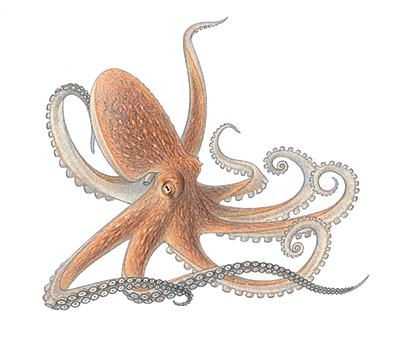 LO: I can write a personification poem using only metaphors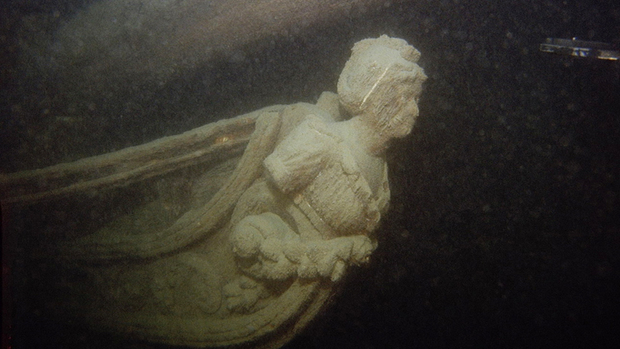 